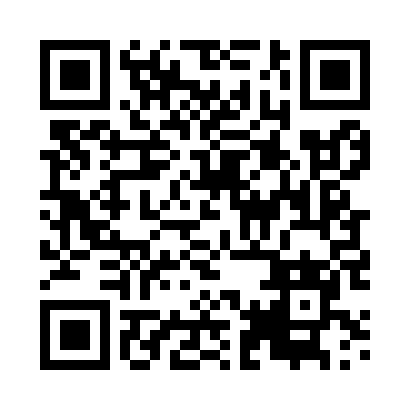 Prayer times for Stanowisko, PolandMon 1 Apr 2024 - Tue 30 Apr 2024High Latitude Method: Angle Based RulePrayer Calculation Method: Muslim World LeagueAsar Calculation Method: HanafiPrayer times provided by https://www.salahtimes.comDateDayFajrSunriseDhuhrAsrMaghribIsha1Mon3:515:5812:304:567:039:022Tue3:475:5612:304:577:059:053Wed3:445:5312:294:587:069:074Thu3:415:5112:295:007:089:105Fri3:385:4812:295:017:109:126Sat3:345:4612:285:027:129:157Sun3:315:4312:285:047:149:188Mon3:285:4112:285:057:169:209Tue3:245:3912:285:067:189:2310Wed3:215:3612:275:087:199:2611Thu3:175:3412:275:097:219:2912Fri3:145:3112:275:107:239:3213Sat3:105:2912:275:127:259:3514Sun3:075:2712:265:137:279:3715Mon3:035:2412:265:147:299:4016Tue3:005:2212:265:157:319:4317Wed2:565:2012:265:177:329:4718Thu2:525:1712:255:187:349:5019Fri2:485:1512:255:197:369:5320Sat2:445:1312:255:207:389:5621Sun2:405:1112:255:217:409:5922Mon2:365:0812:255:237:4210:0323Tue2:325:0612:245:247:4410:0624Wed2:285:0412:245:257:4510:1025Thu2:245:0212:245:267:4710:1326Fri2:204:5912:245:277:4910:1727Sat2:154:5712:245:297:5110:2128Sun2:124:5512:245:307:5310:2429Mon2:124:5312:235:317:5510:2730Tue2:114:5112:235:327:5710:28